Приложение 1Типовые конструкции (клише) для комментирования проблемыТекстовый комментарий(художественный текст)Текстовый комментарий(публицистический текст)Концептуальный комментарий(публицистический текст)- Автор раскрывает проблему на примере случая из жизни... (взаимоотношений кого с кем).- Не случайно писатель изображает (кого, что)- Поступок героя свидетельствует о том, что...- Слова (мысли) героя показывают, что...- Автор осуждает/одобряет поступок (поступки) героя (героев)...- Автор сочувствует своему герою (своим героям)...- Симпатии автора на стороне (кого).- Проблема раскрывается автором на примере...- В качестве примера автор рассматривает...- Автор заставляет читателя задуматься (над чем).- Автор текста обращает внимание на...- В размышлениях автора звучит мысль о том, что...- Автор доказывает, что...- Автор убеждён в том, что...- Автор разделяет мнение (кого).- Автор искренне восхищён, огорчён (чем).- Автор приводит нас к выводу о том, что...- Проблема (чего?) — одна из актуальных проблем нашего времени.- Данная социальная (нравственная и т. д.) проблема имеет многовековую историю.- Каждый из нас не раз сталкивался с этой проблемой (где, когда).- Как и большинство из нас, автор считает, что...- Вопреки мнению большинства автор считает, что...- Автор полемизирует (с кем).- Автор подробно рассматривает...- Автор обращает наше внимание на...- Таким образом, автор убеждает нас в том, что...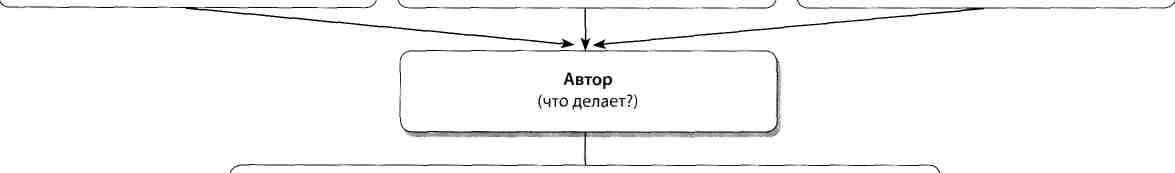  отмечает, описывает, подчёркивает, останавливается на, приводит пример того, как..., отмечает важность, считает, цитирует, подтверждает свои мысли цитатами, опирается на мнение, анализирует, рассматривает, сопоставляет, противопоставляет, доказывает, убеждает, приходит к выводу.